ST MARY’S R.C. PRIMARY SCHOOL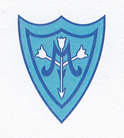 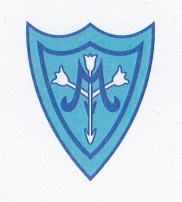 CURRICULUM OVERVIEW – SMSC/ENQUIRY BASED LEARNINGAll topics follow a Literacy-based curriculum, using quality texts.  Each topic has an overarching question (iWonder) to link and give purpose to learning.  This is to be the topic title and should be visible in class.  The only difference to this is that EYFS do not have questions for their topics.   SMSC links are made throughout topics using debating structures, participating in local community events / cultural events, allowing children time to process ethical and moral questions, giving children time to be thoughtful, imaginative and creative.   EYFS incorporate SMSC into all areas of their learning.  The Beatitude of the Term is to be introduced into class Collective Worship sessions from Spring 2 onwards.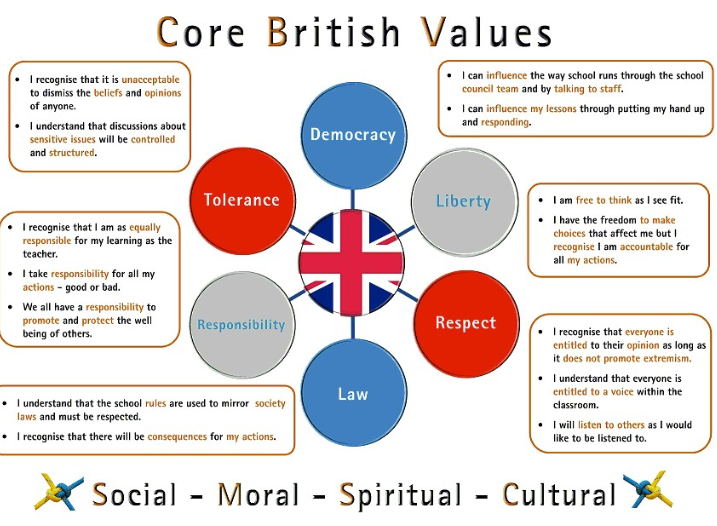 Definition of each part of SMSC:Spiritual: 	Explore beliefs and experience; respect faiths, feelings and values; enjoy learning about oneself, others and the surrounding world; use imagination and creativity; reflect.Moral: 		Recognise right and wrong; respect the law; understand consequences; investigate moral and ethical issues; offer reasoned views.Social: 	Use a range of social skills; participate in the local community; appreciate diverse viewpoints; participate, volunteer and cooperate; resolve conflict; engage with the 'British values' of democracy, the rule of law, liberty, respect and tolerance.Cultural: 	Appreciate cultural influences; appreciate the role of Britain's parliamentary system; participate in culture opportunities; understand, accept, respect and celebrate diversity.British Values:  Democracy, Liberty, Respect, Law, Responsibility, ToleranceNew Beatitude:Autumn 1“Blessed are those who see God in every person and strive to make others also discover him.”Autumn 2“Blessed are those who remain faithful while enduring evils inflicted on them by others and forgive them from their heart.”Spring 1“Blessed are those who renounce their own comfort in order to help others.”Spring 2“Blessed are those who look into the eyes of the abandoned and marginalised and show them their closeness.”Summer 1“Blessed are those who protect and care for our common home.”Summer 2“Blessed are those who pray and work for full communion between Christians.”Nursery All About Me/My FamilyPeace at LastCome and See - Myself  - God knows and loves each oneCome and See - welcome  - Baptism: a welcome to God’s familyRespect,Law,Autumn and NatureThe Hedgehog BandEarly Years - Hannukkah(Judaism Unit)Early Years - birthday  - Looking forward to Jesus’ birthdaySeasons and sizeStickmanEarly Years - CELEbrating - People celebrate in ChurchEarly Years - gathering - Parish family gathers to celebrate EucharistInsects/New Life The Hungry CaterpillarEarly Years - gathering - Parish family gathers to celebrate EucharistEarly Year - growing - Looking forward to EasterPirates Pirates Love UnderpantsEarly Years - GOOD NEWS - Passing on the Good News of JesusEarly Years – Prayer Mats (Islam unit)Early Years – Friends of JesusAt the SeasideCommotion in the oceanEarly Years - FRIENDS - Friends of JesusEarly Years - OUR WORLD - God’s wonderful worldSRE- Wonder at Gods’ LoveReception Me and my pet Dinosaur/ Growing vegHarry and the dinosaursDinosaur dooDinosaurs love underpantsHow to grow a dinosaurCome and See - Myself  - God knows and loves each oneCome and See - welcome  - Baptism: a welcome to God’s familyRespect,Law, Light and DarkWinter CelebrationJill MurphyWhatever nextNon-fictionOwl babiesThe dark dark nightLoads of non-fictionEarly Years - Hannukkah (Judaism Unit)Early Years - birthday  - Looking forward to Jesus’ birthday Fairy tales & traditional storiesThe Gingerbread ManThe 3 Billy Goat GruffGoldilocksEarly Years - CELEbrating - People celebrate in ChurchEarly Years - gathering - Parish family gathers to celebrate EucharistPlants and growthThe Enormous TurnipJack and the beanstalkVariety  of non-fictionEarly Years - gathering - Parish family gathers to celebrate EucharistEarly Year - growing - Looking forward to EasterWhy do spiders eat flies?Ahh Spider The bad tempered ladybirdTwist and hop mini-beast hopLoads of non-fictionEarly Years - GOOD NEWS - Passing on the Good News of JesusEarly Years – Prayer Mats (Islam unit)Early Years – Friends of Jesus What makes commotion in the ocean?Commotion in the ocean The Rainbow FishWhere’s tiddler?Loads of non-fictionEarly Years - FRIENDS - Friends of JesusEarly Years - OUR WORLD - God’s wonderful worldSRE - God loves each of us in our uniquenessYear OneScienceRESREHistoryGeographyArtist studySpiritual, Moral, Social, CulturalText focus in redTheme:  JourneysiWonder question: What would Naughty Bus see in our local area?Animals including humans – humansYear 1 - Families - God’s love and care for every familyYear 1 - belonging - Baptism: an invitation to belong to God’s familyLocational Knowledge:  Journeys – UK Geography: identify 4 countries of UK, use aerial photographs, devise a simple map and key, simple fieldwork and observation to study the school and local area, human and physical featuresAndy Warhol/Henri MatisseArtist StudySMSC Links - discussionWhere do we come from? Respect, Law, Responsibility,The Naughty BusTheme:  ToysiWonder question:  Why is the Wii more fun than Grandma and Grandad’s old toys?Mini Topic - In November, we rememberFocus: Praying for those who have diedMaterials Year 1 - Abraham and Moses (Judaism unit)Year 1 - waiting - Advent: a time to look forward to ChristmasChanges within living memoryToys – Why is the Wii more fun than Grandma and Grandad’s old toys? Changes of their own toys, comparing parents and grandparent toys, comparing Victorian toys, sorting old and new toys, compare old and new bears, history of the teddy bearSMSC Links:Why do people pray to those who have died?SMSC Links: DebateDo girls have to play with dolls? Respect,  Responsibility,PaddingtonOld BearTheme:  Cold LandsiWonder question:  Where are the polar regions and what are they like?Animals including humans – Animals,  classification of animalsYear 1 - special people - People in the parish familyYear 1 - meals - Mass, Jesus’ special mealHuman and Physical Geography - Cold Lands, 7 continents, hot and cold countries, Equator and North and South PoleHistory – Robert Falcon ScottSMSC Links: Using sources to debateShould Captain Scott have gone to Antarctica?Frozen?Lost and  Found?Penguin non fictionResponsibility,Theme:  GrowingiWonder question:  What happens when things grow?  Who was Vincent Van Gogh?Plants wild and garden plants, deciduous and evergreen trees, plant partsYear 1 - change - Lent: a time for changeYear 1 - Holidays and Holydays - Pentecost: feast of the Holy SpiritLives of significant individuals – Vincent Van  GoghArtist: Louis Wain, Vincent Van GoghSMSC Links:  Cultural links to artBeing creative in the style of an artistJack and the BeanstalkResponsibility,Theme:  The MooniWonder question:  Have people really been to the Moon? Seasons Year 1 – Muhammad (Islam unit)Year 1 - BEING SORRY - God helps us choose wellThe lives of significant individuals:Neil Armstrong (moon landings) and L S Lowry???space timeline, the moon landing, Neil Armstrong, compare Armstrong and PeakeSMSC Links: Thinking ManIs Heaven in outer space?Non fictionMan on the MoonResponsibility,Theme:  PiratesiWonder question:   Do Pirates Exist?Animals including humans – animals Year 1 - BEING SORRY - God helps us choose wellYear 1 - NEIGHBOURS - Neighbours share God’s worldWe meet God’s Love in our familyLocal History Study: Significant historical events, people and places : – Rochdale Pioneers in 1844 - Field Trip to Rochdale Pioneers’ MuseumHistory – famous pirate eg BlackbeardGeography – UK seas, world oceans, map and key, compass and directional languageMapwork (SR1/SR4) – PiratesSMSC Links:Were pirates bullies?Should Anne Bonny have been a pirate?  Liberty, Law, Responsibility,Winnie the Witch Pirate AdventureYear TwoHistoryGeographyScienceRESREArtist studySpiritual, Moral, Social, CulturalBritish values covered within topicText focus in redTheme:  SuperheroesiWonder question: Do people really learn from their mistakes?Changes beyond living memory:The Great Fire of London, Significant people – Samuel PepysLocational Knowledge :UK GeographyMaterialsYear 2 - Beginnings - God is present in every beginningYear 2 - signs and symbols - Signs and symbols in BaptismLowry Artist StudyCultural links – London, history of our countryMoral – understanding the consequences of making mistakes ie Thomas Farryner.Should Thomas Farryner have gone to prison?Law, Tolerance Responsibility,Anthony Browne - Willy the WimpWilly the Wizard Superhero texts Traction Man Theme:  Wicked WeatheriWonder question: Why is the weather so wicked?Mini Topic - In November, we rememberFocus: Remembering people who have died Remembrance Day whole-school  projectSignificant historical events in their own locality – local floodHuman and Physical Geography – Seasons & WeatherEnvironment / working scientifically focus Year 2 – Shabbat (Judaism unit)Year 2 - preparations - Advent: preparing to celebrate ChristmasWhy do people pray to those who have died?Should we feel sad when people die?Should you stand up to a bully? Jaggedy Daggers Exploring the surrounding world.  Using imagination and creativity throughout topic.Resolving conflictResponsibility,Tornado – Wizard of Oz, Poetry, Fearnley - Jaggedy Daggers,Hurricane – TuesdayTheme:  Castles & DragonsiWonder question: What does it mean to be brave?Changes in living memory (Royal Family – family tree of monarchy)Lives of significant individuals in the past:Elizabeth I and Queen VictoriaAnimals including humans  Year 2 - Books - The books used in ChurchYear 2 - thanksgiving - Mass, a special time to thank GodCultural links and influences – castlesBritain’s parliamentary system – civil war Using imagination and creativity throughout topic  Liberty,  Law, Responsibility, British InstitutionsRapunzel / Tangled Melling –The Kiss that MissedSir Charlie Stinky SocksTheme:  FairytalesiWonder question: Do you trust the fairytale wolf?Living things and their habitats  Year 2 - opportunities - Lent: an opportunity to start anewYear 2 - spread the word - Pentecost: a time to spread the Good NewsArtist: Clarice CliffWhat do you trust?Should you trust everyone?Celebrate diversityUsing imagination and creativity throughout topicRespect, Tolerance Responsibility,Little Red Riding HoodThe Three Little Pigs Jan Fearnley – Mr Wolf’s PancakeMr Wolf and the Three Bears Theme:  Perfect Pet  / Secret AgentTopic changes to allow children to build SATs resilienceiWonder question  Should you change to be accepted (perfect pet)iWonder question 2:  What does it take to become a secret agent?Plants Year 2 – Prayer at home (Islam)Year 2 - RULES - Reasons for rules in the Christian familyShould you change to be accepted? (Accepting yourself for  who you are) Pigs knickers & Perfect Pet, The last Noo Noo)  Respect, Law, Responsibility,Julia Donaldson – The GruffaloWhat the ladybird heard Emmett – The pigs Knickers Theme:  Rainforests in BraziliWonder question  How can we be better stewards for our world?Local History Study: Significant historical events, people and places:Gracie Fields - Field Trip to TouchstonesEvents beyond living memory Brazil – History of carnivalsPlace Knowledge/ Geographical Skills and Fieldwork - Mapwork -Brazil and Rainforest (contrast Brazil with UK)Plants Year 2 - RULES - Reasons for rules in the Christian familyYear 2 - TREASURES - God’s treasure; the worldWe meet God’s Love in the CommunityUsing imagination and creativity throughout topicExplore beliefs and experience of others and the surrounding world – looking at the culture of BrazilIs it fair to cut down trees?How can we be better stewards?Participate in recycling of books at the end of the year, persuasive writing to encourage HT to recycleRespect, Liberty Tolerance, Responsibility,Year ThreeHistoryGeographyScienceRESREArtist studySpiritual, Moral, Social, CulturalBritish values covered within topicText / English focus in redTheme:  Stone Age to Iron AgeiWonder question:  How did the Stone Age and Iron Age change Britain?History – Changes in Britain from the Stone Age to the Iron AgeAnimals including humans Year 3 - Homes - God’s vision for every familyYear 3 - promises - Promises made at BaptismMichelle Reader/ Kandinsky Artist StudyHow was Stonehenge made and what was its purpose?  What did the S.A. people believe in?  Is it right to hunt animals?How are we governed by law today compared to the Stone Age?Law, Tolerance Responsibility,Kitamura - Stoneage BoyTheme:  Extreme EarthiWonder: How would you survive an angry volcanic eruption?Mini Topic - In November, we rememberFocus:  WW2Remembrance Day whole-school  projectHuman and Physical Geography -  Volcanoes, earthquakes and tsunamisRocks and soils Judaism Unit – SynagogueYear 3 - visitors - waiting for the coming of JesusWhat would you do to survive against the odds? Reflecting on war, peace and forgiveness; gospel values of love and hope.Responsibility,Van Alsburg – Jumanji & Zathura Theme:  The Romans in BritainiWonder: How do the Ancient Romans influence our lives today? Roman Empire and its impact on BritainLightYear 3 - Journeys - Christian family’s journey with ChristYear 3 - listening & Sharing - Jesus gives himself to usWhat did the Romans believe about God?  Why are we called Roman Catholics?How do we relax today?  What did the Romans do to relax?  What did the Romans do for us?  Social and Cultural influencesDemocracy, Liberty, Law, Tolerance Responsibility, Theme:  Why is Rome important to us today?iWonder: Would you like to visit Rome?Place Knowledge/Locational Knowledge  - Rome – compare with region of UK Plants Year 3 - giving all - Lent: remembering Jesus’ total givingYear 3 - ENERGY - Gifts of the Holy SpiritArtist: Carl GilesContrasting locality – learning about the culture and language of another place, being respectful of other people, celebrating diversity Law, Tolerance Responsibility,Theme:  What happened to Manchester in World War II?iWonder: Why was Manchester important in WW2?Forces and magnets How we live in Love   (Summer 2)Local History Study (A study of an aspect of history that is significant in locality):Evacuation of Manchester WWII - Field Trip to Stockport Air Raid Shelters History – local history study, focussing around the evacuation of Manchester in WW2Geographical Skills and Fieldwork - Mapwork –Link to WW2  topic   Year 3 – The mosque (Islam unit)Year 3 - CHOICES - Importance of examination of conscienceYear 3 - SPECIAL PLACES - Holy places for Jesus and the Christian communityDefinite scope here for lots of social aspects of SMSC including getting involved in the local community, for example creating own local history “museum” and invite local residents in.Liberty, Law, Tolerance Responsibility,Roald Dahl Study George’s Marvellous MedicineJames and the Giant PeachTheme:  What happened to Manchester in World War II?iWonder: Why was Manchester important in WW2?Forces and magnets How we live in Love   (Summer 2)Local History Study (A study of an aspect of history that is significant in locality):Evacuation of Manchester WWII - Field Trip to Stockport Air Raid Shelters History – local history study, focussing around the evacuation of Manchester in WW2Geographical Skills and Fieldwork - Mapwork –Link to WW2  topic   Year 3 – The mosque (Islam unit)Year 3 - CHOICES - Importance of examination of conscienceYear 3 - SPECIAL PLACES - Holy places for Jesus and the Christian communityDefinite scope here for lots of social aspects of SMSC including getting involved in the local community, for example creating own local history “museum” and invite local residents in.Liberty, Law, Tolerance Responsibility,Roald Dahl Study George’s Marvellous MedicineJames and the Giant PeachYear FourHistoryGeographyScienceRESREArtist studySpiritual, Moral, Social, CulturalBritish values covered within topicText / English focus in redTheme:  Ancient EgyptiansiWonder: Is it right that tourists visit the Ancient Egyptian pyramids? Achievements of Early Civilisations: Ancient EgyptiansStates of matter Year 4 - People - The family of God in ScriptureYear 4 - called - Confirmation: a call to witnessGunta Stolzl Artist StudyWhy did the Ancient Egyptians believe in different Gods?Democracy, Liberty, Law, Tolerance Responsibility,Theme:  Ancient EgyptiWonder: Is it right that tourists visit the Ancient Egyptian pyramids? Mini Topic - In November, we rememberFocus: WW2 and the effects on children in our country (rationing etc)Remembrance Day whole-school  projectLocation knowledge/Place Knowledge –  - River and City study  – Egypt/Nile4C – living things and their habitats 4G – Animal including humans  Judaism unit – TorahYear 4 - gift - God’s gift of love and friendship in JesusIs it right that tourists visit pyramids when slaves built them?Democracy, Liberty, Law, Tolerance Responsibility,Theme:  Anglo SaxonsiWonder: How did England change during the time of the Anglo Saxons?Britain’s settlement by Anglo-Saxons and ScotsSoundYear 4 - Community - Life in the local Christian community and ministries in the parishYear 4 - giving & receiving - Living in communionDid the Romans believe Boudicca was  a terrorist? “Is it right for another culture system to enforce their culture on others?”In history, the children explore  how the Anglo Saxons lived. The children gain a better understanding of how people used to live and how grateful we must be for modern luxuries such as supermarkets, sturdy houses. Democracy, Liberty, Law, ToleranceClassic Text -  BeowulfTheme:  RiversiWonder: Why do civilisations generally settle near rivers?RiversElectricityYear 4 - self discipline - Celebrating growth to new lifeYear 4 - NEW LIFE - To hear and live the Easter messageRivers are a place of pilgrimage in many religions – why?River pollution – fieldtrip to local rivers – looking after our world; looking back at the NileResponsibility,Theme:  TeethiWonder: Why should you look after your teeth?4C – Animals including humans4G – Living things and their habitats Year 4 – Qur’an (Islam unit)Year 4 - BUILDING BRIDGES - Admitting wrong, being reconciled with God and each otherIs it sometimes easier to let the bullies win?  Respect, Law, Tolerance Responsibility,David Walliams Demon Dentist Theme:  BlackpooliWonder: Has tourism changed Blackpool?Local History  Study (A study of an aspect of history that is significant in locality)Wakes Week holiday Middletonians to Blackpool – Field Trip to BlackpoolLocational knowledge/Geographical Skills and fieldwork – Mapwork – BlackpoolWorking scientifically focus / catch upYear 4 - BUILDING BRIDGES - Admitting wrong, being reconciled with God and each otherYear 4 - GOD’S PEOPLE - Different saints show people what God is likeGod Loves us in our differencesTourism – is it ruining Blackpool?  Could talk about the environment and the mess tourists leave behind.Responsibility,Year FiveHistoryGeographyScienceRESREArtist studySpiritual, Moral, Social, CulturalBritish values covered within topicText / English focus in redTheme:  SpaceiWonder question: Is there anybody out there?Geography – I can use an atlas by using the index to find places I explain how time zones work and calculate time differences around the world I can recognise the shapes of different countries Earth & Space Year 5 - Ourselves - Created in the image and likeness of GodYear 5 - LIFE CHOICES - Marriage, commitment and service“Was the 1969 Moon landing real?” – historical study followed by debate as a class“Should we bring back the death penalty (connected to HWM work) - debate“Are we really alone?” – final week debate to bring all learning together and children given homework to research alien life, existence of God etc.Brendan Jamison Artist StudyTolerance. Liberty Responsibility,The Jamie Drake EquationMungo and the spiders from SpaceThe HighwaymanTheme:  ChocolateiWonder question: Should non fair-trade chocolate be banned?Mini Topic - In November, we rememberFocus:  WW1Remembrance Day whole-school  projectGeography:I name and locate the capital cities of neighbouring countries I know the countries that make up the European Union. I recognize the importance of ports and the role they play in distributing goods around the world. I know the top cocoa producing countries of the world and can explain why the cacao tree thrives in these countries.Properties and changes of materialsJudaism unit – PassoverYear 5 - hope - Advent: waiting in the joyful hope for Jesus, the promised oneFairtrade around the world, banana split game, CAFOD resources on Fairtrade.Children to create their own chocolate box using fairtrade chocolate to sell at the Christmas fayre.Blessed are the peacemakers - Is war always a bad thing?” – historical study and debate“Was Sainsbury’s right to shoot an advert about the 1914 truce?”Respect, Democracy, Liberty, Law, Tolerance Responsibility,War letters / diaries / poetryBootleg / Whizz Pop MatildaChocolate ShopMr Bunny’s Chocolate Factory (Made in Dagenham/ Chicken Run) Theme:  Ancient GreeksiWonder question: Does a hero have to be strong?I know about the struggle between the Athenians and the SpartansI explain about some of the things that the Greeks gave the world. I know that the Greeks were responsible for the birth of the Olympics.I know that the Greek Gods were an important part of Greek culture. I locate Greece on a map. I am aware that many of the early civilisations gave much to the world. Properties and changes of materials Year 5 - mission - Continuing Jesus’ mission in diocese (ecumenism)Year 5 - memorial Sacrifice - Eucharist as the living memorial of Christ’s sacrificeI understand that there are differing views of right and wrong and that other people whom I encounter may believe different from me.Pupil parliament – I understand what democracy is.Why are the Olympics such an important part of the sporting world today?Why are ancient temple ruins still visited today?Should we view the art on Ancient Greek vases as a historical record of events?What do different people believe about God?Is democracy always a good thing?Respect, Democracy, Liberty, Law, ToleranceGreek Myths – Jason & the ArgonautsAchilles Perseus & Medusa - intelligenceTheseus & the Minotaur (fighting)Percy Jackson & the lightning thiefTheme:  American PilgrimageiWonder statement:  Why is a mountain a place of pilgrimage?Animals including humans Responsibility,Theme:  American Pilgrimage (Titanic / Road Trip USA)iWonder question: Why do people go to America? Living things and their habitats   Liberty, Law, Responsibility,Theme:  VikingsiWonder question: Should a nation be allowed to impose its culture somewhere else?ForcesGod loves me in my changing and development.Viking and Anglo-Saxon Struggle for Power Local History Study: A study of an aspect of history/site that is significant in locality)St. Leonard’s Church and the Middleton Archers – Field trip to St. Leonard’s Church I know that Britain was invaded on more than one occasion.I know that the Anglo-Saxons and Vikings were often in conflict.I place on a timeline when the Vikings raids started.I explain why the Vikings often overpowered the Anglo-Saxons.I show on a map where the Vikings came from and where they invaded our country.I am aware that many of the early civilisations gave much to the world.Year 5 - FREEDOM & RESPONSIBILITY Commandments enable Christians to be free & responsibleYear 5 - STEWARDSHIP - The Church is called to the stewardship of Creation“Is it right for another culture system to enforce their culture on others?”Children compare Viking and Anglo Saxon’s faith and beliefs, understand that ideas were cultural and that Gods were often similar, and important for the same reasons.Also, that Ancient Runes were believed to me mystical and powerful, and have the opportunity to decode and create their own messages.Democracy, Liberty, Law, Tolerance Responsibility,How to train dragonsInstructional writing KenningsYear FiveHistoryGeographyScienceRESREArtist studySpiritual, Moral, Social, CulturalBritish values covered within topicText / English focus in redTheme:  SpaceiWonder question: Is there anybody out there?Geography – I can use an atlas by using the index to find places I explain how time zones work and calculate time differences around the world I can recognise the shapes of different countries Earth & Space Year 5 - Ourselves - Created in the image and likeness of GodYear 5 - LIFE CHOICES - Marriage, commitment and service“Was the 1969 Moon landing real?” – historical study followed by debate as a class“Should we bring back the death penalty (connected to HWM work) - debate“Are we really alone?” – final week debate to bring all learning together and children given homework to research alien life, existence of God etc.Brendan Jamison Artist StudyTolerance. Liberty Responsibility,The Jamie Drake EquationMungo and the spiders from SpaceThe HighwaymanTheme:  ChocolateiWonder question: Should non fair-trade chocolate be banned?Mini Topic - In November, we rememberFocus:  WW1Remembrance Day whole-school  projectGeography:I name and locate the capital cities of neighbouring countries I know the countries that make up the European Union. I recognize the importance of ports and the role they play in distributing goods around the world. I know the top cocoa producing countries of the world and can explain why the cacao tree thrives in these countries.Properties and changes of materialsJudaism unit – PassoverYear 5 - hope - Advent: waiting in the joyful hope for Jesus, the promised oneFairtrade around the world, banana split game, CAFOD resources on Fairtrade.Children to create their own chocolate box using fairtrade chocolate to sell at the Christmas fayre.Blessed are the peacemakers - Is war always a bad thing?” – historical study and debate“Was Sainsbury’s right to shoot an advert about the 1914 truce?”Respect, Democracy, Liberty, Law, Tolerance Responsibility,War letters / diaries / poetryBootleg / Whizz Pop MatildaChocolate ShopMr Bunny’s Chocolate Factory (Made in Dagenham/ Chicken Run) Theme:  Ancient GreeksiWonder question: Does a hero have to be strong?I know about the struggle between the Athenians and the SpartansI explain about some of the things that the Greeks gave the world. I know that the Greeks were responsible for the birth of the Olympics.I know that the Greek Gods were an important part of Greek culture. I locate Greece on a map. I am aware that many of the early civilisations gave much to the world. Properties and changes of materials Year 5 - mission - Continuing Jesus’ mission in diocese (ecumenism)Year 5 - memorial Sacrifice - Eucharist as the living memorial of Christ’s sacrificeI understand that there are differing views of right and wrong and that other people whom I encounter may believe different from me.Pupil parliament – I understand what democracy is.Why are the Olympics such an important part of the sporting world today?Why are ancient temple ruins still visited today?Should we view the art on Ancient Greek vases as a historical record of events?What do different people believe about God?Is democracy always a good thing?Respect, Democracy, Liberty, Law, ToleranceGreek Myths – Jason & the ArgonautsAchilles Perseus & Medusa - intelligenceTheseus & the Minotaur (fighting)Percy Jackson & the lightning thiefI draw a timeline with different historical periods showing key historical events or lives of significant people.I summarise how Britain has had a major influence on the world.Ordering and sequencing events of the Titanic disaster looking at specific primary and secondary sourcesI describe how some places are similar and dissimilar in relation to their human and physical features.I name the largest desert in the world and locate desert regions in an atlas.I name and locate many of the world’s most famous mountainous regions.Year 5 - sacrifice - Lent: a time of aligning with the sacrifice made by Jesus Year 5 - TRANSFORMATION - Celebration of the Spirit’s transforming powerRamadan and Pilgrimage (Islam Unit) “Why do people think of a mountain as a place of pilgrimage?”Spirituality of Native Americans; belief system and way of life“Is it right for another culture system to enforce their culture on others?” Debate – who owns the land?Should anyone have gone to prison for the Titanic disaster?Brother Eagle, Sister Sky      The Indian in the CupboardHiawathaTourist brochures Rainbow CrowI draw a timeline with different historical periods showing key historical events or lives of significant people.I summarise how Britain has had a major influence on the world.Ordering and sequencing events of the Titanic disaster looking at specific primary and secondary sourcesI describe how some places are similar and dissimilar in relation to their human and physical features.I name the largest desert in the world and locate desert regions in an atlas.I name and locate many of the world’s most famous mountainous regions.Year 5 - sacrifice - Lent: a time of aligning with the sacrifice made by Jesus Year 5 - TRANSFORMATION - Celebration of the Spirit’s transforming powerRamadan and Pilgrimage (Islam Unit) “Why do people think of a mountain as a place of pilgrimage?”Spirituality of Native Americans; belief system and way of life“Is it right for another culture system to enforce their culture on others?” Debate – who owns the land?Should anyone have gone to prison for the Titanic disaster?Brother Eagle, Sister Sky      The Indian in the CupboardHiawathaTourist brochures Rainbow CrowTheme:  VikingsiWonder question: Should a nation be allowed to impose its culture somewhere else?ForcesGod loves me in my changing and development.Viking and Anglo-Saxon Struggle for Power Local History Study: A study of an aspect of history/site that is significant in locality)St. Leonard’s Church and the Middleton Archers – Field trip to St. Leonard’s Church I know that Britain was invaded on more than one occasion.I know that the Anglo-Saxons and Vikings were often in conflict.I place on a timeline when the Vikings raids started.I explain why the Vikings often overpowered the Anglo-Saxons.I show on a map where the Vikings came from and where they invaded our country.I am aware that many of the early civilisations gave much to the world.Year 5 - FREEDOM & RESPONSIBILITY Commandments enable Christians to be free & responsibleYear 5 - STEWARDSHIP - The Church is called to the stewardship of Creation“Is it right for another culture system to enforce their culture on others?”Children compare Viking and Anglo Saxon’s faith and beliefs, understand that ideas were cultural and that Gods were often similar, and important for the same reasons.Also, that Ancient Runes were believed to me mystical and powerful, and have the opportunity to decode and create their own messages.Democracy, Liberty, Law, Tolerance Responsibility,How to train dragonsInstructional writing KenningsYear SixHistoryGeographyScienceRESREArtist studySpiritual, Moral, Social, CulturalBritish values covered within topicText / English focus in redTheme:  The Wonder of MeWonder: AUTHOR: A.J PalacioEnglish Texts:Day the Crayons QuitDay the Crayons came homeRedHistory – AutobiographiesScience – LightGeography – Where do we originate fromSMSC Links:Who are we – exploring our identitiesIs it good to be different?Social – linked to SRE / In the BeginningYear 6 - Loving - God who never stops loving Year 6 - vocation and commitment - The vocation of priesthood and religious lifeAre Muslims terrorists?Evolution – can Science and Religion agree on our origins?Social – linked to SRE / In the BeginningRespect, Liberty Tolerance Responsibility,Theme:  In November, We RememberiWonder: In November, we rememberWorld War I(100 years)AUTHOR: MorpurgoEnglish Texts:War-Game (Morpurgo)War PoetryHistory – World War 1Science – Light (link with Advent/Diwali; Hannukah.Candles for the dead)SMSC Links:How are our lives influenced by our ancestors?  Is it right that people die for their country?In  questionTheme:  Life or deathiWonder: A Matter of Life and DeathAUTHOR: Mary ShelleyEnglish Texts:Frankenstein (Mary Shelley)ThornhillThe RavenHistory – Ancient Islamic Civilisation(link with early medicine – link Frankenstein)Science – Evolution and Inheritance (link to Frankenstein – genetic-engineering: Land of make-believe link)SMSC Links:How we are influenced by the Ancient Islamic CivilisationAre Muslims terrorists?Evolution – can Science and Religion agree on our origins?Social – linked to SRE / In the BeginningiWonder: Why does Shakespeare matter?AUTHOR: ShakespeareEnglish Texts:Midsummer Night’s Dream& MacBeth(Begin with non-fiction biography on Shakespeare)HistoryTudors – TimelineSMSC Links:  Moral issues reflected in Shakespeare’s works; Tudors – how they shaped the world we live in – cultural influencesWas the Pope right to excommunicate Henry VIII?Why was the Church of England created?Theme:  Being AliveiWonder question: How does it feel to be alive?Animals including humansHuman and Physical Geography - Water-Cycle Location Knowledge/Human and Physical Geography  - Climate zones, biomes and vegetation beltsYear 6 - WITNESSES - The Holy Spirit enables people to become witnessesYear 6 – Guidance for Muslims (Islam Unit)Is it right that people go hungry and thirsty when there’s plenty to go around?Liberty ToleranceResponsibility,AUTHOR:EB WhiteEnglish Text:Charlotte’s WebSATS approx. 12 MayTheme:  Being AliveiWonder question: How does it feel to be alive?Living things and their habitats Local History Study: A study of an aspect of history/site that is significant in locality):Hollingworth Lake/Rochdale - Field trip to Hollingworth Lake/Ealee BrookLocation Knowledge/Human and Physical Geography/GeographicalSkills and Fieldwork  -  Fieldwork Study of river -  Ealee Brook (Hollingworth)Year 6 - HEALING - Sacrament of the SickYear 6 - COMMON GOOD - Work of the worldwide Christian familyThe wonder of God’s love in creating new life.Leaving / Moving on  – doing something as a legacy to leave behind as they move on to high schoolLiberty Tolerance Responsibility,AUTHOR:EB WhiteEnglish Text:Charlotte’s Web